ПРОЕКТ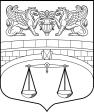 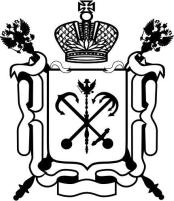 САНКТ-ПЕТЕРБУРГМУНИЦИПАЛЬНОЕ ОБРАЗОВАНИЕ МУНИЦИПАЛЬНОГО ОКРУГА АПТЕКАРСКИЙ ОСТРОВМЕСТНАЯ АДМИНИСТРАЦИЯ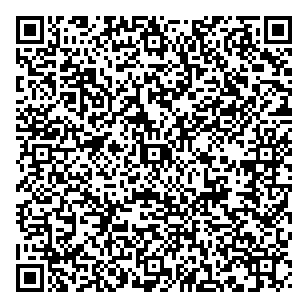 197022, Санкт-Петербург, ул. Льва Толстого, дом.5, тел/факс 702-12-02
E-Mail: mamo61@yandex.ru, www.mamoapt-ostrov.ru   ПОСТАНОВЛЕНИЕ___________	                                                                                                                    №_______«Об отмене Постановления Местной Администрации Муниципального Образования Муниципального округа Аптекарский остров от 21.05.2012 № 77/1 «Об утверждении Положения о субсидиях из бюджета Муниципального Образования Аптекарский остров некоммерческим организациям, участвующим в обеспечении правопорядка на территории муниципального образования Аптекарский остров В соответствии с поступившим в адрес Местной Администрации МО МО Аптекарский остров Протестом Прокуратуры Петроградского района г. Санкт-Петербурга от 23.04.2015 № 03-01-2015/60 , Местная Администрация Муниципального Образования Муниципального округа Аптекарский островПОСТАНОВЛЯЕТ:1. Отменить Постановление Местной Администрации Муниципального Образования Муниципального округа Аптекарский остров от 21.05.2012 № 77/1 «Об утверждении Положения о субсидиях из бюджета Муниципального Образования Аптекарский остров некоммерческим организациям, участвующим в обеспечении правопорядка на территории муниципального образования Аптекарский остров.2. Настоящее Постановление вступает в силу с момента его официального опубликования (обнародования).  Глава  Местной Администрации                                             П.Л. Мартинович